załącznik nr 2 do umowyUniwersalny Interfejs dla Operatorów PłatnościWprowadzenieDokument zawiera opis Uniwersalnego Interfejsu przeznaczonego dla Operatorów Płatności chcących zintegrować się z systemem e-Płatności. Aspekty związane z zabezpieczeniem przesyłanych komunikatów zostały przedstawione w rozdziale Zabezpieczenie komunikacji z Systemem e-Płatności.System e-Płatności umożliwia realizację płatności elektronicznych realizowanych dla Sądownictwa, w tym również realizację opłat za e-Usługi udostępniane przez Systemy Merytoryczne. Dokumentacja ma na celu przedstawienie sposobu integracji systemu e-Płatności z dowolnym Operatorem Płatności.TerminologiaOpis systemu e-PłatnościSystem e-Płatności stanowi komponent pośredniczący pomiędzy Operatorami Płatności a Systemami Zlecającymi Sprzedaż do systemu e-Płatności. Transakcje mogą pochodzić z portalu systemu e-Płatności, jak również z Systemów Merytorycznych sprzedających e-Usługi, czy Systemów Zewnętrznych. System e-Płatności posiada uniwersalny interfejs umożliwiający integrację z dowolnym Operatorem Płatności, dla których to System e-Płatności jest jedynym systemem zlecającym transakcje. W module systemu e-Płatności jest zaimplementowana logika, na podstawie której transakcja zlecana jest Operatorowi Płatności losowo. Oznacza to, że każdy Operator Płatności zintegrowany z systemem e-Płatności ma jednakowe szanse na zlecenie transakcji.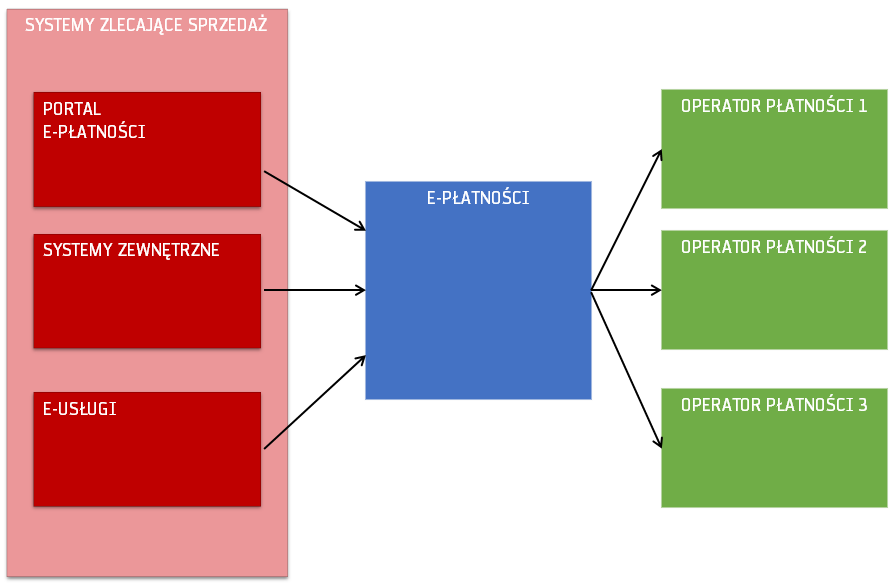 Rys.1. Schemat integracji systemu e-Płatności z Operatorami PłatnościOpis przepływu danych kartowychSystem e-Płatności jest komponentem zlecającym opłacanie e-Usługi do systemu Operatora Płatności. Całość procesu przetwarzania danych kart kredytowych użytkowników przebiega poza systemem ePłatności. W szczególności system e-Płatności nie służy do wprowadzenia, przekazywania czy jakiegokolwiek przetwarzania danych kartowych. Wszystkie operacje związane z przetwarzaniem danych kart kredytowych wykonywane są po stronie systemu Operatora Płatności.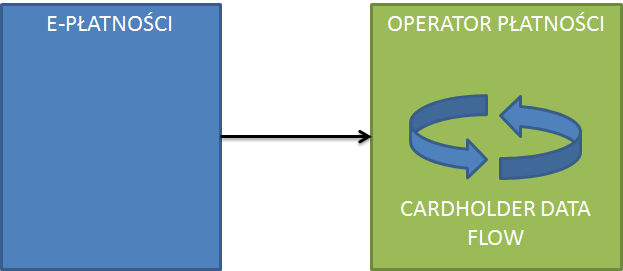 Założenia i wymagania dla Operatorów PłatnościW celu prawidłowego przeprowadzenia transakcji z wykorzystaniem Systemu e-Płatności, Operator Płatności musi zaimplementować po swojej stronie opisaną poniżej obsługę wysyłania żądania transakcji, a także obsługę odbioru odpowiedzi z Systemu e-Płatności. Oznacza to, że Operator Płatności musi zaimplementować po swojej stronie interfejs narzucony przez System e-Płatności oraz wymagania dotyczące zabezpieczania komunikatów opisane w rozdziale Zabezpieczenie komunikacji z Systemem e-PłatnościAdresy URL znajdujące się w dokumentacji zostały umieszczone jedynie dla celów przykładowych i zakłada się ich zmianę w momencie wdrożenia systemu,Operator Płatności musi posługiwać się słownikiem metod płatności skonfigurowanym w Systemie e-Płatności,Operator Płatności musi także zaimplementować po swojej stronie mechanizm udostępniania raportów opisany w dalszej części dokumentu,Operator Płatności musi zaakceptować politykę prowizji narzuconą przez Ministerstwo Sprawiedliwości, według której to System e-Płatności będzie przesyłał do Operatora Płatności kwotę prowizji do pobrania od zlecenia płatności. Prowizje od zwrotów nie będą naliczane.Obsługa danych konfiguracyjnychPo stronie Operatora Płatności zostaną skonfigurowane następujące parametry:W Systemie e-Płatności, dla każdego Operatora Płatności zostaną skonfigurowane następujące parametry:Interfejs Usługi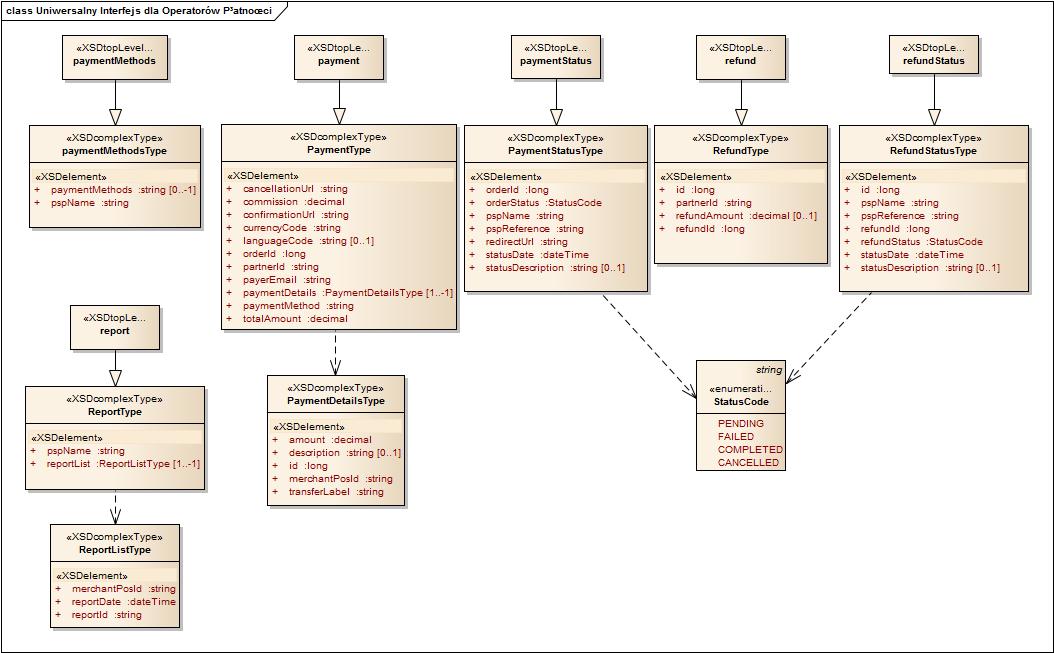 Rys.2. Widok Uniwersalnego Interfejsu dla Operatorów PłatnościLista operacjiOperacje wystawiane przez Operatora PłatnościOperacje wystawiane przez System e-PłatnościMetody płatnościW celu poprawnej identyfikacji metod płatności obsługiwanych przez Operatorów Płatności, w Systemie e-Płatności skonfigurowano listę metod płatności. Lista została umieszczona w Słowniku Metod płatności. Wymagane jest, aby Operatorzy Płatności posługiwali się wartościami zgodnymi z tym słownikiem.Operacje wystawiane przez Operatora PłatnościPobranie listy metod płatności od Operatora Płatności przez System e-PłatnościW systemie e-Płatności jest zaimplementowany mechanizm realizujący funkcjonalność pobierania metod płatności udostępnianych przez Operatorów Płatności. W tym celu System e-Płatności, za pomocą metody http GET na podany w parametrach konfiguracyjnych URL, odpytuje Operatorów Płatności o listę dostępnych metod płatności podając w parametrach URI swój Identyfikator.Odpytanie Operatora Płatności o listę obsługiwanych przez niego metod płatności jest równoznaczne ze sprawdzeniem dostępności systemu Operatora Płatności. Odpytanie realizowane jest raz na 24 godziny, a otrzymane dane są przechowywane w pamięci cache systemu e-Płatności. Otrzymanie w odpowiedzi statusu innego niż HTTP 200 lub nieotrzymanie żadnej metody płatności zgodnej ze słownikiem jest równoznaczne z uznaniem Operatora Płatności jako nieaktywnego i skutkuje zawieszeniem zlecania transakcji do momentu aktualizacji przez niego listy metod płatności.Zapytanie z Systemu e-Płatności o listę metod płatności udostępnianych przez Operatora Płatności:Usługa oczekuje w odpowiedzi listy metod płatności, które obsługiwane są przez Operatora Płatności. Odpowiedź musi zostać przesłana w formacie JSON.Odpowiedź Operatora Płatności do Systemu e-Płatności na zapytanie o listę metod płatności:Operacje wystawiane przez System e-PłatnościAktualizacja listy udostępnianych metod płatności przez Operatora PłatnościW przypadku zmiany listy obsługiwanych metod płatności, Operator Płatności zobowiązany jest do wywołania Usługi Systemu e-Płatności i przekazaniu aktualnej listy obsługiwanych przez niego metod płatności. Wywołanie usługi możliwe jest poprzez użycie metody HTTP PUT.Żądanie z systemu Operatora Płatności do Systemu e-Płatności w celu aktualizacji listy metod płatności:Odpowiedź z Systemu e-Płatności do Operatora Płatności na aktualizację listy metod płatności:W odpowiedzi System e-Płatności odpowiada http statusem. Odpowiedź http statusem 204 oznacza poprawne przyjęcie listy metod płatności.PłatnościProces zlecenia płatności w Systemie e-Płatności rozpoczyna się od prezentacji Płatnikowi strony z podsumowaniem transakcji i z wyborem dostępnych metod płatności. Po wybraniu przez Płatnika metody płatności, System e-Płatności losowo wybiera jednego spośród wszystkich Operatorów Płatności obsługujących wybraną metodę płatności. Wybór Operatora Płatności skutkuje back-endowym wywołaniem adresu URL Operatora Płatności podanego w panelu konfiguracyjnym metodą http POST. W odpowiedzi Operator Płatności zwraca http status 200 (oznaczający poprawne przyjęcie żądania), status zlecenia = PENDING oraz adres URL panelu transakcyjnego, na który należy przekierować Płatnika. W przypadku, gdy żądanie nie może zostać zrealizowane przez Operatora, oczekuje się otrzymania http statusu 400 oraz statusu zlecenia = FAILED.Operacje wystawiane przez Operatora PłatnościZlecenie płatności z Systemu e-Płatności do Operatora PłatnościZestaw danych przesyłanych przez System e-Płatności do zlecenia płatności u Operatora PłatnościW Systemie Operatora Płatności musi zostać zaimplementowana logika, która na podstawie przesłanego Identyfikatora Punktu Sprzedaży merchantPosId wybierze z danych konfiguracyjnych właściwy Numer Rachunku Bankowego i na ten rachunek przekaże wpłacaną kwotę.W przypadku zlecenia płatności zawierającej więcej niż jedną pozycję paymentDetails Operator Płatności jest odpowiedzialny za:Przyjęcie od Płatnika kwoty całkowitej przekazanej w parametrze totalAmount (stanowiącej sumę kwot jednostkowych przekazanych w kolekcjach paymentsDetails w parametrze amount) powiększonej o kwotę prowizji przekazywaną w parametrze commissionPobranie z danych konfiguracyjnych numerów rachunków bankowych powiązanych z podanymi Identyfikatorami Punktów Sprzedaży przekazanych w kolekcjach paymentsDetails w parametrze merchantPosIdPrzekazanie kwot jednostkowych na numery rachunków powiązane z podanymi Identyfikatorami Punktu SprzedażyŻądanie zlecenia płatności z Systemu e-Płatności do Operatora Płatności:Po przyjęciu zlecenia płatności Operator Płatności odpowiada odpowiednim http statusem, przesyłając identyfikator zlecenia pochodzący z systemu Operatora Płatności oraz adres URL, na który należy przekierować przeglądarkę Płatnika.Zestaw danych przekazywanych w odpowiedzi od Operatora Płatności do Systemu e-Płatności w celu potwierdzenia przyjęcia transakcji:
Odpowiedź pozytywna Operatora Płatności do Systemu e-Płatności na zlecenie płatnościPo otrzymaniu odpowiedzi System e-Płatności przekieruje Płatnika na podany w parametrze redirectUrl adres URL.Wywołanie adresu URL będzie skutkować przekierowaniem przeglądarki Płatnika do panelu transakcyjnego Operatora Płatności z pominięciem kroku wyboru metody płatności (wybór na podstawie przesłanego parametru paymentMethod):w przypadku wybrania metody płatności odpowiadającej płatności kartą płatniczą lub kredytową, Operator Płatności przekieruje Płatnika na stronę panelu transakcyjnego, na której będą widoczne atrybuty płatności oraz formularz do wpisania danych kartyw przypadku wybrania metody płatności odpowiadającej płatności przelewem elektronicznym, Operator Płatności przekieruje Płatnika na stronę logowania do wybranego przez Płatnika bankuDomyślnym językiem panelu transakcyjnego Operatora Płatności jest język polski. System e-Płatności może wywołać redirectUrl z parametrem languageCode w celu ustawienia wersji językowej.Przykład adresu URL panelu transakcyjnego z ustawieniem wersji językowej:http://www.operator-płatności.pl/paymentByChoosenMethod?languageCode=enPotwierdzenia płatnościOperacje wystawiane przez Operatora PłatnościPrzekierowanie przeglądarki Płatnika do Systemu Zlecającego SprzedażPo wykonaniu płatności przez Płatnika w panelu transakcyjnym, Operator Płatności, w zależności od wyniku realizacji zlecenia przekieruje przeglądarkę Płatnika na odpowiedni adres URL Systemu Zlecającego Sprzedaż przekazywanego w parametrze:confirmationUrl - w przypadku pozytywnej realizacji płatnościcancellationUrl - w przypadku niezrealizowania płatnościZakłada się, że po przekierowaniu przeglądarki Płatnika na confirmationUrl System Zlecający Sprzedaż może odpytać się back-endowo Systemu e-Płatności o status płatności. W tej sytuacji System e-Płatności odpyta Operatora Płatności o status zlecenia wykorzystując metodę http GET na URL skonfigurowany w panelu administracyjnym Systemu e-Płatności. Sposób wywołanie opisany zostanie w dalszej części dokumentu, w rozdziale Potwierdzenia statusu płatności z systemu Operatora Płatności na żądanie Systemu e-Płatności.Potwierdzenia statusu płatności z systemu Operatora Płatności na żądanie Systemu e-PłatnościSystem e-Płatności może odpytać Operatora Płatności o status zlecenia płatności. W tym celu używana jest metoda http GET na adres URL Operatora Płatności, skonfigurowany po stronie Systemu e-Płatności. W parametrach URI przesyłany jest identyfikator zlecenia z Systemu e-Płatności, identyfikator systemu e-Płatności oraz w nagłówk data wywołania.Żądanie z Systemu e-Płatności w celu odpytania Operatora Płatności o status płatności:Odpowiedź Operatora Płatności do Systemu e-Płatności na żądanie o status płatności:Przekazanie linku do fakturyJeżeli w zleceniu żądania pole payerEmail jest wypełnione, Operator Płatności będzie wysyłał na wskazany adres email informację z linkiem do formatki wygenerowania faktury za usługę.Operacje wystawiane przez System e-PłatnościNotyfikacja z Systemu Operatora Płatności do Systemu e-Płatności o zmianie statusu płatnościOperator Płatności, po przekierowaniu przeglądarki użytkownika na confirmationUrl lub cancellationUrl, przesyła back-endowo do Systemu e-Płatności potwierdzenie o statusie płatności. Możliwe statusy to: PENDING, COMPLETED, CANCELLED.Potwierdzenia wysyłane są metodą http PUT na adres URL Systemu e-Płatności skonfigurowany w systemie Operatora Płatności. Powiadomienia wysyłane są w sposób asynchroniczny. Oznacza to, że dopuszczalna jest sytuacja otrzymania, po odebraniu statusu COMPLETED lub CANCELLED statusu PENDING. W tym przypadku system e-Płatności będzie ignorował wszystkie statusy przesłane po odebraniu statusu COMPLETED lub CANCELLED.W przypadku płatności masowych status płatności dotyczy wykonania wszystkich przelewów jednostkowych. Odebranie od Operatora Płatności statusu COMPLETED oznacza, że Operator Płatności zapewnia, ze wszystkie przelewy jednostkowe zostaną wykonane poprawnie i gwarantuje, że środki za poszczególne przelewy jednostkowe zostaną przelane na odpowiednie rachunki bankowe powiązane z korespondującymi wartościami merchantPosId. Odebranie statusu CANCELLED oznacza, że żaden z przelewów jednostkowych nie zostanie wykonany. Niedopuszczalna jest sytuacja, w której tylko część przelewów jednostkowych zostanie wykonana przez Operatora Płatności.Zestaw danych przesyłanych przez Operatora Płatności do Systemu e-Płatności w celu powiadomienia o zmianie statusu płatności:Żądanie przesyłane przez Operatora Płatności do Systemu e-Płatności w celu powiadomienia o zmianie statusu płatności:Odpowiedź Systemu e-Płatności do Operatora Płatności na powiadomienie o zmianie statusu płatności: Po odebraniu potwierdzenia System e-Płatności odpowie do Operatora Płatności jedynie HTTP statusem. Odpowiedź HTTP statusem 204 oznacza poprawne przyjęcie statusu płatności. Odpowiedź każdym innym statusem oznacza, że Operator Płatności będzie ponawiał próbę notyfikacji.ZwrotySystem e-Płatności może zlecić Operatorowi Płatności wykonanie zwrotu zrealizowanej płatności (płatność musi znajdować się w statusie COMPLETED). W przypadku płatności, które zostały zlecone masowo, System e-Płatności będzie zlecał zwrot do płatności jednostkowej. Nie zakłada się zlecania zwrotów masowo. W zleceniu zwrotu będzie przesyłany zawsze pojedynczy identyfikator płatności nadawany przez System e-Płatności.Zwroty będą dokonywane w tej samej walucie, w jakiej Płatnik dokonał opłaty. Zwroty będą realizowane z Rachunku Rozliczeniowego dla Systemu e-Płatności, skonfigurowanego u Operatora Płatności poprzez pomniejszenie wypłacanej kwoty na określony numer rachunku powiązany z danym Punktem Sprzedaży Systemu e-Płatności.Oznacza to, że gdy płatność została zlecona z danego Punktu Sprzedaży (środki zostały przekazane z Rachunku Rozliczeniowego na rachunek powiązany z Punktem Sprzedaży), zlecenie zwrotu tej płatności będzie realizowane poprzez zmniejszenie wypłacanej kwoty w danym dniu na rachunek powiązany z tym Punktem Sprzedaży. Opisana logika powinna zostać zrealizowana po stronie Operatora Płatności.Zlecenie zwrotu nie będzie się wiązało z naliczeniem prowizji przez Operatora Płatności.Operacje wystawiane przez Operatora PłatnościZlecenie zwrotu z Systemu e-Płatności do Operatora PłatnościSystem e-Płatności w zleceniu zwrotu prześle jedynie identyfikator płatności nadany przez System e-Płatności podczas zlecenia płatności w parametrze paymentDetails[]/id.Zlecenie zwrotu dotyczy konieczności zwrotu należności na ten sam numer karty płatniczej/kredytowej albo na ten sam numer rachunku bankowego, z którego Płatnik wykonał opłatę.Zlecenie zwrotu może dotyczyć kwoty całkowitej lub kwoty częściowej. System Operatora Płatności musi zapewnić walidację, sprawdzającą czy suma żądań o zwrot częściowy dotycząca jednej płatności nie przekracza całkowitej wpłaconej przez Płatnika kwoty przekazywanej podczas zlecenia płatności w parametrze paymentDetails[]/amount.W przypadku zlecenia zwrotu kwoty całkowitej dla płatności o danym identyfikatorze, zwrócona kwota musi odpowiadać kwocie wpłaconej bez prowizji, przekazywanej podczas zlecenia płatności w parametrze paymentDetails[]/amount.Zlecenie zwrotu będzie realizowane przy użyciu metody http POST na adres URL Operatora Płatności skonfigurowany w panelu konfiguracyjnym Systemu e-Płatności.Przykład Adresu URL do zlecenia zwrotu: https://www.Operator-Platnosci.pl/refundsZestaw danych przesyłanych przez System e-Płatności do Operatora Płatności w celu zlecenia zwrotuŻądanie zlecenia zwrotu kwoty całkowitej przesyłane z Systemu e-Płatności do Operatora Płatności:Operator płatności, po przyjęciu żądania zwrotu, odpowie określonym w rozdziale Statusy i Kody Błędów http statusem i prześle odpowiedź zawierającą identyfikator zwrotu.Odpowiedź pozytywna Operatora Płatności do Systemu e-Płatności na zlecenie zwrotu:Potwierdzenia statusu zwrotu z Systemu Operatora Płatności na żądanie Systemu e-PłatnościSystem e-Płatności może odpytać Operatora Płatności o status zlecenia zwrotu. W tym celu używana jest metoda http GET na adres URL Operatora Płatności, skonfigurowany po stronie Systemu e-Płatności. W parametrach zapytania przesyłany jest identyfikator Systemu e-Płatności oraz identyfikator zwrotu nadany przez System e-Płatności, a także datę wywołania przekazywaną w nagłówku komunikatu.Żądanie z Systemu e-Płatności w celu odpytania Operatora Płatności o status zwrotu:Odpowiedź Operatora Płatności do Systemu e-Płatności na żądanie o status zwrotu:Operacje wystawiane przez System e-PłatnościNotyfikacja z Systemu Operatora Płatności do Systemu e-Płatności o zmianie statusu zwrotuOperator Płatności po zrealizowaniu zwrotu powiadomi System e-Płatności o zmianie jego statusu. Notyfikacje wykonywane są back-endowo przy użyciu metody http POST na adres URL Systemu e-Płatności skonfigurowany w systemie Operatora Płatności.Powiadomienia wysyłane są w sposób asynchroniczny. Oznacza to, że dopuszczalna jest sytuacja otrzymania, po odebraniu statusu COMPLETED lub CANCELLED statusu PENDING. W tym przypadku system e-Płatności zignoruje wszystkie statusy przesłane po odebraniu statusu COMPLETED lub CANCELLED.Zestaw danych przesyłanych przez Operatora Płatności do Systemu e-Płatności przy powiadomieniu o zmianie statusu zwrotu:Żądanie przesyłane przez Operatora Płatności do Systemu e-Płatności o powiadomieniu o zmianie statusu zwrotu:Odpowiedź przesyłana przez System e-Płatności do Operatora Płatności na powiadomienie o zmianie statusu zwrotu:Po odebraniu powiadomienia System e-Płatności odpowie do Operatora Płatności jedynie HTTP statusem. Odpowiedź HTTP statusem 204 oznacza poprawne przyjęcie statusu zwrotu. Odpowiedź każdym innym statusem oznacza, że Operator Płatności będzie ponawiał próbę notyfikacji.RaportyOperator Płatności jest zobowiązany do generowania raportów z wykonanych transakcji.Wymagane jest, aby Operator Płatności na koniec każdego dnia generował raport ze wszystkich transakcji wykonanych w tym dniu przez Operatora Płatności na rzecz Systemu e-Płatności. Raport będzie miał postać pliku binarnego w postaci CSV o strukturze opisanej w dalszej części dokumentu.Wymagane jest, aby w przypadku płatności masowych Operator Płatności umieścił na raporcie wszystkie przelewy jednostkowe, a nie jeden przelew masowy.Wymaga się, aby Operator Płatności generował oddzielne raporty dla każdego Punktu Sprzedaży Systemu e-Płatności (dla każdego merchantPosId).Po wygenerowaniu raportu, Operator Płatności jest zobowiązany do przesłania notyfikacji do Systemu e-Płatności.Operacje wystawiane przez System e-PłatnościNotyfikacja o wygenerowanych przez System Operatora Płatności raportach przesyłana do Systemu e-PłatnościNotyfikacja będzie wysyłana metodą http POST na skonfigurowany po stronie Operatora Płatności adres URL Systemu e-Płatności.Notyfikacja przesyłana przez Operatora Płatności będzie zawierać informacje o:Notyfikacja o wygenerowanych raportach przesyłana przez Operatora Płatności do Systemu e-Płatności:Odpowiedź Systemu e-Płatności do Operatora Płatności na notyfikację o wygenerowanych raportachSystem e-Płatności w odpowiedzi prześle do Operatora Płatności HTTP status. Odpowiedź HTTP statusem 204 oznacza poprawne przyjęcie notyfikacji. Odpowiedź każdym innym statusem oznacza, że Operator Płatności będzie ponawiał próbę notyfikacji.Operacje wystawiane przez Operatora PłatnościPobranie raportu przez System e-PłatnościSystem e-Płatności, po odebraniu notyfikacji o wygenerowanych przez Operatora Płatności raportach, pobiera metodą http GET, pod skonfigurowanym w Systemie e-Płatności adresem URL Operatora Płatności, plik CSV zawierający raport z wykonanych transakcji dla określonego Punktu Sprzedaży z danego dnia. Lokalizacja do pobrania pliku CSV z raportem konstruowana jest poprzez dodanie do skonfigurowanego adresu URL wartości parametru reportId.Przykład adresu URL do pobrania raportu:W odpowiedzi Operator Płatności odpowie http statusem.Zawartość raportuZestaw danych wymaganych na raporcie dla każdego Punktu Sprzedaży generowanym przez Operatora Płatności:Format pliku CSVWymagane jest, aby generowany przez Operatora Płatności plik CSV posiadał następujące atrybuty:Kodowanie danych = UTF-8Język = polskiWartości pól zgodnie z nazwą formatu rozdzielone są przecinkamiWartości zawierające używany znak separatora (przecinek) muszą być ujęte w cudzysłowyAby w treści pola umieścić cudzysłów należy wpisać znak cudzysłowu dwukrotnie, całą wartość ujmując w cudzysłowyKońce liniiPoszczególne rekordy rozdzielone są znakami końca linii CRLFOstatnia linia w pliku może nie zawierać znaku końca linii CRLFUwagiSpacje i inne białe znaki (w szczególności te przyległe do separatorów) należą do pól.Pierwsza linia stanowi nagłówek zawierający nazwy pól rekordów.Nazwa pliku CSV jest unikalna i zawiera "merchantPosId" + "-" + "reportDate".csv, np. S24-2014-10-14.csvPrzykład pliku CSV wraz z mapowaniem nazw kolumn na parametry:Statusy i Kody błędówW poniższej tabeli zestawiono statuty transakcji w Systemie e-Płatności:W poniższej tabeli zostały umieszczone kody statusów odpowiedzi, które System e-Płatności może przyjąć od Operatora Płatności.Mapowanie danych z raportówZawartość raportuZestaw danych wymaganych na raporcie dla każdego Punktu Sprzedaży generowanym przez Operatora Płatności:Format pliku CSVWymagane jest, aby generowany przez Operatora Płatności plik CSV posiadał następujące atrybuty:Kodowanie danych = UTF-8Język = polskiWartości pól zgodnie z nazwą formatu rozdzielone są przecinkamiWartości zawierające używany znak separatora (przecinek) muszą być ujęte w cudzysłowyAby w treści pola umieścić cudzysłów należy wpisać znak cudzysłowu dwukrotnie, całą wartość ujmując w cudzysłowyKońce liniiPoszczególne rekordy rozdzielone są znakami końca linii CRLFOstatnia linia w pliku może nie zawierać znaku końca linii CRLFUwagiSpacje i inne białe znaki (w szczególności te przyległe do separatorów) należą do pól.Pierwsza linia stanowi nagłówek zawierający nazwy pól rekordów.Nazwa pliku CSV jest unikalna i zawiera "merchantPosId" + "-" + "reportDate".csv, np. S24-2014-10-14.csvPrzykład pliku CSV wraz z mapowaniem nazw kolumn na parametry:TerminOpise-PłatnościSystem elektronicznych płatności realizowanych dla Sądownictwae-UsługaUsługa udostępniana drogą elektroniczną, wspierana przez systemy merytoryczneOperator płatnościKażda zewnętrzna instytucja obsługująca płatności elektroniczne na podstawie obowiązujących przepisów prawaSystem MerytorycznySystemy informatyczne funkcjonujące w ramach Resortu i realizujące podstawowe cele sądownictwaSystemy udostępniające e-UsługiSystemy merytoryczne resortu, które udostępniają e-UsługiPłatnikOsoba zlecająca płatność pochodzącą z systemu merytorycznegoPunkt SprzedażyPunktem Sprzedaży może być określona instytucja np. Sąd, posiadająca zdefiniowany u Operatora Płatności rachunek bankowy.System Zlecający SprzedażSystem zlecający płatność w systemie e-Płatności.back-endMetoda polegająca na wywoływaniu skryptów po stronie serwera, z pominięciem przeglądarki webowejTransakcjaOperacja w systemie e-Płatności: zlecenie płatności, odebranie potwierdzenia płatności, zlecenie zwrotu czy pobranie raportuOpis parametruDodatkowy opisNazwa korespondującego parametru przesyłanego w zleceniu transakcjiIdentyfikator Systemu e-PłatnościIdentyfikator Systemu e-Płatności, nadawany przez System e-PłatnościpartnertIdIdentyfikator Punktu Sprzedaży Systemu e-PłatnościIdentyfikator Punktu Sprzedaży Systemu e-Płatności np. identyfikator e-Usługi, nadawany przez System e-Płatności lub identyfikator sądumerchantPosIdRachunek Punktu Sprzedaży powiązany z merchantPosIdNumer rachunku powiązany określonym z Punktem Sprzedaży (merchantPosId) Systemu e-Płatności, na który mają zostać przelane należności-URL do przesyłania dostępnych metod płatnościURL pod którym System e-Płatności odbiera listę obsługiwanych przez Operatora Płatności metod płatności-URL do przesyłania notyfikacji o zmianie statusu płatnościURL pod którym System e-Płatności odbiera od systemu Operatora Płatności notyfikacje o zmianie statusu płatności-URL do przesyłania notyfikacji o zmianie statusu zwrotuURL pod którym System e-Płatności odbiera od systemu Operatora Płatności notyfikacje o zmianie statusu zwrotu-URL do przesyłania notyfikacji o wystawieniu raportuURL pod którym System e-Płatności odbiera notyfikacje o wystawionych przez Operatora Płatności raportach-Certyfikat Systemu e-PłatnościCertyfikat serwera (klienta) Systemu e-Płatności, który uprawniony jest do komunikacji-Klucze używane do podpisywania żądań/odpowiedzi HTTPKlucz dla algorytmu MAC, ustalony na etapie konfiguracji systemu, posiada identyfikator-Opis parametruDodatkowy opisNazwa korespondującego parametru przesyłanego w zleceniu transakcjiNazwa Operatora PłatnościNazwa (identyfikator) Operatora Płatności nadawany przez System e-PłatnościpspNameURL do pobrania dostępnych metod płatnościURL pod którym System e-Płatności odpytuje Operatora Płatności o listę obsługiwanych metod płatności-URL do zlecenia płatnościURL pod którym System e-Płatności zleca Operatorowi Płatności nową płatność-URL do zlecenia zwrotuURL pod którym System e-Płatności zleca Operatorowi Płatności zwrot transakcji-URL do odpytania o status transakcjiURL pod którym System e-Płatności odpytuje Operatora Płatności o status transakcji-URL do pobierania raportówURL pod którym System e-Płatności pobiera raport wygenerowany przez Operatora Płatności-Lista adresów IPLista adresów IP z których Operator Płatności może przesyłać zapytania do systemu e-Płatności-Certyfikaty serwerów Operatorów PłatnościCertyfikaty serwerów (klientów) Operatorów Płatności, którzy uprawnieni są do komunikacji-Klucze używane do podpisywania żądań/odpowiedzi HTTPKlucz dla algorytmu MAC, ustalony na etapie konfiguracji systemu, posiada identyfikator-Kierunek komunikacji: SYSTEM E-PŁATNOŚCI -> OPERATOR PŁATNOŚCI Kierunek komunikacji: SYSTEM E-PŁATNOŚCI -> OPERATOR PŁATNOŚCI Opis operacjimetoda http i zasobyMETODY PŁATNOŚCIMETODY PŁATNOŚCIPobranie listy metod płatnościGET /payment-methods/{partnerId}PŁATNOŚCIPŁATNOŚCIZlecenie płatnościPOST /paymentsOdpytanie o status płatnościGET /payments/{partnerId}/order/{orderId}/statusZWROTYZWROTYZlecnie zwrotuPOST /refundsOdpytanie o status zwrotuGET /refunds/{partnerId}/refund/{refundId}/statusRAPORTYRAPORTYPobranie raportuGET /reports/{reportId}Kierunek komunikacji: OPERATOR PŁATNOŚCI -> SYSTEM E-PŁATNOŚCIKierunek komunikacji: OPERATOR PŁATNOŚCI -> SYSTEM E-PŁATNOŚCIOpis operacjimetoda http i zasobyMETODY PŁATNOŚCIMETODY PŁATNOŚCIAktualizacja listy metod płatnościPUT /payment-methodsPŁATNOŚCIPŁATNOŚCINotyfikacja o zmianie statusu płatności PUT /payments/statusZWROTYZWROTYNotyfikacja o zmianie statusu zwrotuPUT /refunds/statusRAPORTYRAPORTYNotyfikacja o raporciePOST /reportsREQUEST: http GET /payment-methods/{partnerId}URI ParameterspartnerId: (string)HeadersDate: (date)
Bieżąca dataAuthorization: (string)Wartość wyliczana zgodnie z opisem w dokumencie "Zabezpieczenie komunikacji z Systemem e-Płatności"RESPONSE /payment-methods/{partnerId}HTTP status code 200Operacja zakończona sukcesem.Headersep-content-sha256: (string)Wartość wyliczana zgodnie z opisem w dokumencie "Zabezpieczenie komunikacji z Systemem e-Płatności"Date: (date)
Bieżąca dataAuthorization: (string)Wartość wyliczana zgodnie z opisem w dokumencie "Zabezpieczenie komunikacji z Systemem e-Płatności"BodyType: application/jsonSchema:Przykład:HTTP status code 401Wiadomość nieuwierzytelniona. Należy sprawdzić parametry podpisu i prawidłowość stosowania algorytmu podpisu.HTTP status code 403Brak uprawnień do wykonania operacjiHeadersDate: (date)
Bieżąca dataAuthorization: (string)Wartość wyliczana zgodnie z opisem w dokumencie "Zabezpieczenie komunikacji z Systemem e-Płatności"REQUEST: http PUT /payment-methodsHeadersep-content-sha256: (string)Wartość wyliczana zgodnie z opisem w dokumencie "Zabezpieczenie komunikacji z Systemem e-Płatności"Date: (date)
Bieżąca dataAuthorization: (string)Wartość wyliczana zgodnie z opisem w dokumencie "Zabezpieczenie komunikacji z Systemem e-Płatności"BodyType: application/jsonSchema:Przykład:RESPONSE /payment-methodsHTTP status code 204Operacja zakończona sukcesem.Headersep-content-sha256: (string)Wartość wyliczana zgodnie z opisem w dokumencie "Zabezpieczenie komunikacji z Systemem e-Płatności"Date: (date)
Bieżąca dataAuthorization: (string)Wartość wyliczana zgodnie z opisem w dokumencie "Zabezpieczenie komunikacji z Systemem e-Płatności"No BodyHTTP status code 400Niepoprawna składnia żądania.
HTTP status code 401Wiadomość nieuwierzytelniona. Należy sprawdzić parametry podpisu i prawidłowość stosowania algorytmu podpisu.HTTP status code 403Brak uprawnień do wykonania operacjiHeadersDate: (date)
Bieżąca dataAuthorization: (string)Wartość wyliczana zgodnie z opisem w dokumencie "Zabezpieczenie komunikacji z Systemem e-Płatności"Nazwa parametruOpisFormat danychWymagalnośćpartnerIdIdentyfikator Systemu e-Płatności, nadawany przez System e-Płatnościstring (20)TakorderIdIdentyfikator zlecenia nadawany przez System e-Płatnościlong (19)TakpaymentMethodMetoda płatności wybrana przez Płatnika w Systemie e-Płatności; zgodna ze Słownikiem Metod płatnościstring (20)TaktotalAmountCałkowita kwota do pobrania niezawierająca prowizjidecimal (15,2)TakcommissionProwizja dla Operatora Płatnościdecimal (12,2)TakcurrencyCodeKod waluty zgodny z ISO 4217string (3), 3 literowy kod ISO 4217TaklanguageCodeKod języka zgodny z ISO 639-1, przekazywany w celu prezentacji strony Operatora Płatności w odpowiednim języku. Domyślna wartość: pl. Jeżeli parametr nie zostanie wypełniony lub w Systemie Operatora Płatności nie zostanie znaleziony przesłany parametr, strona Operatora Płatności wyświetlona w języku polskim.string (2), 2 literowy kod ISO 639-1NiepaymentDetails[1..unbounded]idmerchantPosIdamounttransferLabeldescriptionpayerEmailKolekcje zawierające dane płatności.identyfikator płatności nadawany przez System e-Płatności i unikalny w ramach tego systemuIdentyfikator Punktu Sprzedaży Systemu e-Płatności (np. Identyfikator Sądu) i unikalny w ramach tego systemu; nadawany przez System e-Płatnościkwota do pobraniaopis płatności do umieszczenia na potwierdzeniu/raporciedodatkowy opis płatnościadres e-mail Użytkownika[long (19)string (20)decimal (15,2)string (20)string (1024)string(100) ]Tak [taktaktaktaknienie ]confirmationUrlAdres URL Systemu Zlecającego Sprzedaż, pod który ma zostać przekierowana przeglądarka Płatnika po poprawnym wykonaniu płatności w panelu transakcyjnym Operatora Płatności.string (2000)TakcancellationUrlAdres URL Systemu Zlecającego Sprzedaż, pod który ma zostać przekierowana przeglądarka Płatnika po błędnym wykonaniu płatności w panelu transakcyjnym Operatora Płatności.string (2000)TakREQUEST: http POST /paymentsHeadersep-content-sha256: (string)Wartość wyliczana zgodnie z opisem w dokumencie "Zabezpieczenie komunikacji z Systemem e-Płatności"Date: (date)
Bieżąca dataAuthorization: (string)Wartość wyliczana zgodnie z opisem w dokumencie "Zabezpieczenie komunikacji z Systemem e-Płatności"BodyType: application/jsonSchema:Przykład - Żądanie zlecenia pojedynczej płatności z Systemu e-Płatności do Operatora Płatności:Przykład: Żądanie zlecenia płatności masowej z Systemu e-Płatności do Operatora Płatności:ParametrOpisFormat danychWymagalnośćpspNameNazwa (identyfikator) Operatora Płatności nadawany przez System e-Płatnościstring (100)TakorderIdIdentyfikator zlecenia nadany przez System e-Płatnościlong (19)TakpspReferenceIdentyfikator zlecenia płatności nadany przez Operatora Płatności i unikalny w ramach tego systemustring (50)TakredirectUrlAdres URL do przekierowania przeglądarki Płatnika na odpowiednią stronę panelu transakcyjnego Operatora Płatnościstring (2000)TakorderStatusStatus zlecenia. Typ wyliczeniowy (PENDING, COMPLETED, CANCELLED, FAILED)string (10)TakstatusDateData statusudateTime
(YYYY-MM-DDThh:mm:ss[.nnnnnnn])TakstatusDescriptionDodatkowy opis http statusu, np. komunikat błędustring (100)NieRESPONSE /paymentsHTTP status code 200Operacja zakończona sukcesem.Headersep-content-sha256: (string)Wartość wyliczana zgodnie z opisem w dokumencie "Zabezpieczenie komunikacji z Systemem e-Płatności"Date: (date)
Bieżąca dataAuthorization: (string)Wartość wyliczana zgodnie z opisem w dokumencie "Zabezpieczenie komunikacji z Systemem e-Płatności"BodyType: application/jsonSchema:Przykład:HTTP status code 400Operacja zakończona niepowodzeniem.BodyType: application/jsonSchema:Przykład:HTTP status code 401Wiadomość nieuwierzytelniona. Należy sprawdzić parametry podpisu i prawidłowość stosowania algorytmu podpisu.HTTP status code 403Brak uprawnień do wykonania operacjiHeadersDate: (date)
Bieżąca dataAuthorization: (string)Wartość wyliczana zgodnie z opisem w dokumencie "Zabezpieczenie komunikacji z Systemem e-Płatności"REQUEST: http GET /payments/{partnerId}/order/{orderId}/statusURI ParameterspartnerId: (string)
Identyfikator systemu e-PłatnościorderId: (string)
Identyfikator zlecenia z systemu e-PłatnościHeadersDate: (date)
Bieżąca dataAuthorization: (string)Wartość wyliczana zgodnie z opisem w dokumencie "Zabezpieczenie komunikacji z Systemem e-Płatności"RESPONSE /payments/{partnerId}/order/{orderId}/statusHTTP status code 200Operacja zakończona sukcesem.Headersep-content-sha256: (string)Wartość wyliczana zgodnie z opisem w dokumencie "Zabezpieczenie komunikacji z Systemem e-Płatności"Date: (date)
Bieżąca dataAuthorization: (string)Wartość wyliczana zgodnie z opisem w dokumencie "Zabezpieczenie komunikacji z Systemem e-Płatności"BodyType: application/jsonSchema:Przykład:HTTP status code 401Wiadomość nieuwierzytelniona. Należy sprawdzić parametry podpisu i prawidłowość stosowania algorytmu podpisu.HTTP status code 403Brak uprawnień do wykonania operacjiHeadersDate: (date)
Bieżąca dataAuthorization: (string)Wartość wyliczana zgodnie z opisem w dokumencie "Zabezpieczenie komunikacji z Systemem e-Płatności"Nazwa parametruOpisFormat danychWymagalnośćpspNameNazwa (identyfikator) Operatora Płatnościstring (100)TakorderIdIdentyfikator zlecenia z Systemu e-Płatnościlong (19)TakpspReferenceIdentyfikator zlecenia płatności w systemie Operatora Płatności i unikalny w ramach tego systemustring (50)TakorderStatusStatus wykonania płatności. Typ wyliczeniowy (PENDING, COMPLETED, CANCELLED, FAILED)string (20)TakstatusDateData statusudateTime
(YYYY-MM-DDThh:mm:ss[.nnnnnnn])TakstatusDescriptionDodatkowy opis http statusu, np. komunikat błędustring (100)NieREQUEST: http PUT /payments/statusHeadersep-content-sha256: (string)Wartość wyliczana zgodnie z opisem w dokumencie "Zabezpieczenie komunikacji z Systemem e-Płatności"Date: (date)
Bieżąca dataAuthorization: (string)Wartość wyliczana zgodnie z opisem w dokumencie "Zabezpieczenie komunikacji z Systemem e-Płatności"BodyType: application/jsonSchema:Przykład:RESPONSE /payments/statusHTTP status code 204Operacja zakończona sukcesem.HeadersDate: (date)
Bieżąca dataAuthorization: (string)Wartość wyliczana zgodnie z opisem w dokumencie "Zabezpieczenie komunikacji z Systemem e-Płatności"HTTP status code 400Niepoprawna składnia żądania.
HTTP status code 401Wiadomość nieuwierzytelniona. Należy sprawdzić parametry podpisu i prawidłowość stosowania algorytmu podpisu.HTTP status code 403Brak uprawnień do wykonania operacjiHeadersDate: (date)
Bieżąca dataAuthorization: (string)Wartość wyliczana zgodnie z opisem w dokumencie "Zabezpieczenie komunikacji z Systemem e-Płatności"Nazwa parametruOpisFormat danychWymagalnośćpartnerIdIdentyfikator Systemu e-Płatnościstring (20)TakidIdentyfikator płatności w Systemie e-Płatności i unikalny w ramach tego systemulong (19)TakrefundIdIdentyfikator zwrotu nadany przez System e-Płatnościlong (19)TakrefundAmountKwota zwrotu. Niepodanie kwoty zwrotu w parametrach żądania oznacza zlecenie zwrotu całkowitej wpłaconej kwotydecimal (15,2)NieREQUEST: http POST /refundsHeadersep-content-sha256: (string)Wartość wyliczana zgodnie z opisem w dokumencie "Zabezpieczenie komunikacji z Systemem e-Płatności"Date: (date)
Bieżąca dataAuthorization: (string)Wartość wyliczana zgodnie z opisem w dokumencie "Zabezpieczenie komunikacji z Systemem e-Płatności"BodyType: application/jsonSchema:Przykład zlecenia zwrotu kwoty całkowitej przesyłanego z Systemu e-Płatności do Operatora Płatności:Przykładzlecenia zwrotu kwoty częściowej przesyłanego z Systemu e-Płatności do Operatora Płatności:RESPONSE /refundsHTTP status code 200Operacja zakończona sukcesem.Headersep-content-sha256: (string)Wartość wyliczana zgodnie z opisem w dokumencie "Zabezpieczenie komunikacji z Systemem e-Płatności"Date: (date)
Bieżąca dataAuthorization: (string)Wartość wyliczana zgodnie z opisem w dokumencie "Zabezpieczenie komunikacji z Systemem e-Płatności"BodyType: application/jsonSchema:Przykład:HTTP status code 400BodyType: application/jsonSchema:Przykład:HTTP status code 401Wiadomość nieuwierzytelniona. Należy sprawdzić parametry podpisu i prawidłowość stosowania algorytmu podpisu.HTTP status code 403Brak uprawnień do wykonania operacjiHeadersDate: (date)
Bieżąca dataAuthorization: (string)Wartość wyliczana zgodnie z opisem w dokumencie "Zabezpieczenie komunikacji z Systemem e-Płatności"REQUEST: http GET /refunds/{partnerId}/refund/{refundId}/statusURI ParameterspartnerId: (string)
Identyfikator systemu e-PłatnościrefundId: (long)
Identyfikator zwrotu nadany przez system e-PłatnościHeadersDate: (date)
Bieżąca dataAuthorization: (string)Wartość wyliczana zgodnie z opisem w dokumencie "Zabezpieczenie komunikacji z Systemem e-Płatności"RESPONSE /refunds/{partnerId}/refund/{refundId}/statusHTTP status code 200Operacja zakończona sukcesem.Headersep-content-sha256: (string)Wartość wyliczana zgodnie z opisem w dokumencie "Zabezpieczenie komunikacji z Systemem e-Płatności"Date: (date)
Bieżąca dataAuthorization: (string)Wartość wyliczana zgodnie z opisem w dokumencie "Zabezpieczenie komunikacji z Systemem e-Płatności"BodyType: application/jsonSchema:Przykład:HTTP status code 401Wiadomość nieuwierzytelniona. Należy sprawdzić parametry podpisu i prawidłowość stosowania algorytmu podpisu.HTTP status code 403Brak uprawnień do wykonania operacjiHeadersDate: (date)
Bieżąca dataAuthorization: (string)Wartość wyliczana zgodnie z opisem w dokumencie "Zabezpieczenie komunikacji z Systemem e-Płatności"Nazwa parametruOpisFormat danychWymagalnośćpspNameNazwa (identyfikator) Operatora Płatnościstring (100)TakidIdentyfikator płatności w Systemie e-Płatności i unikalny w ramach tego systemulong (19)TakrefundIdIdentyfikator zwrotu w Systemie e-Płatności i unikalny w ramach tego systemulong (19)TakpspReferenceIdentyfikator zwrotu w systemie Operatora Płatnościstring (50)TakrefundStatusStatus wykonania zwrotu. Typ wyliczeniowy (PENDING, COMPLETED, CANCELLED, FAILED)string (20)TakstatusDateData statusudateTime
(YYYY-MM-DDThh:mm:ss[.nnnnnnn])TakstatusDescriptionDodatkowy opis http statusu, np. komunikat błędustring (100)NieREQUEST: http PUT /refunds/statusHeadersep-content-sha256: (string)Wartość wyliczana zgodnie z opisem w dokumencie "Zabezpieczenie komunikacji z Systemem e-Płatności"Date: (date)
Bieżąca dataAuthorization: (string)Wartość wyliczana zgodnie z opisem w dokumencie "Zabezpieczenie komunikacji z Systemem e-Płatności"BodyType: application/jsonSchema:Przykład:RESPONSE /refunds/statusHTTP status code 204Operacja zakończona sukcesem.HeadersDate: (date)
Bieżąca dataAuthorization: (string)Wartość wyliczana zgodnie z opisem w dokumencie "Zabezpieczenie komunikacji z Systemem e-Płatności"HTTP status code 400Niepoprawna składnia żądania.
HTTP status code 401Wiadomość nieuwierzytelniona. Należy sprawdzić parametry podpisu i prawidłowość stosowania algorytmu podpisu.HTTP status code 403Brak uprawnień do wykonania operacjiHeadersDate: (date)
Bieżąca dataAuthorization: (string)Wartość wyliczana zgodnie z opisem w dokumencie "Zabezpieczenie komunikacji z Systemem e-Płatności"Nazwa parametruOpisFormat danychWymagalnośćpspNameNazwa (identyfikator) Operatora Płatnościstring (100)TakreportList [1..unbounded]reportIdmerchantPosIdreportDateKolekcje zawierające dane raportów.identyfikator raportu pochodzący z systemu Operatora Płatnościidentyfikator Punktu Sprzedaży, dla którego wystawiono raportdata wystawienia raportu[string (20)string (20)dateTime
(YYYY-MM-DDThh:mm:ss[.nnnnnnn])]Tak [taktaktak ]REQUEST: http POST /reportsHeadersep-content-sha256: (string)Wartość wyliczana zgodnie z opisem w dokumencie "Zabezpieczenie komunikacji z Systemem e-Płatności"Date: (date)
Bieżąca dataAuthorization: (string)Wartość wyliczana zgodnie z opisem w dokumencie "Zabezpieczenie komunikacji z Systemem e-Płatności"BodyType: application/jsonSchema:Przykład:RESPONSE /reportsHTTP status code 204Operacja zakończona sukcesem.Headersep-content-sha256: (string)Wartość wyliczana zgodnie z opisem w dokumencie "Zabezpieczenie komunikacji z Systemem e-Płatności"Date: (date)
Bieżąca dataAuthorization: (string)Wartość wyliczana zgodnie z opisem w dokumencie "Zabezpieczenie komunikacji z Systemem e-Płatności"HTTP status code 400Niepoprawna składnia żądania.
HTTP status code 401Wiadomość nieuwierzytelniona. Należy sprawdzić parametry podpisu i prawidłowość stosowania algorytmu podpisu.HTTP status code 403Brak uprawnień do wykonania operacjiHeadersDate: (date)
Bieżąca dataAuthorization: (string)Wartość wyliczana zgodnie z opisem w dokumencie "Zabezpieczenie komunikacji z Systemem e-Płatności"REQUEST: GET /reports/{reportId}URI ParametersreportId: (string)
Identyfikator raportu nadany przez Operatora PłatnościHeadersDate: (date)
Bieżąca dataAuthorization: (string)Wartość wyliczana zgodnie z opisem w dokumencie "Zabezpieczenie komunikacji z Systemem e-Płatności"RESPONSE /reports/{reportId}HTTP status code 200Operacja zakończona sukcesem.Headersep-content-sha256: (string)Wartość wyliczana zgodnie z opisem w dokumencie "Zabezpieczenie komunikacji z Systemem e-Płatności"Date: (date)
Bieżąca dataAuthorization: (string)Wartość wyliczana zgodnie z opisem w dokumencie "Zabezpieczenie komunikacji z Systemem e-Płatności"HTTP status code 401Wiadomość nieuwierzytelniona. Należy sprawdzić parametry podpisu i prawidłowość stosowania algorytmu podpisu.HTTP status code 403Brak uprawnień do wykonania operacjiHeadersDate: (date)
Bieżąca dataAuthorization: (string)Wartość wyliczana zgodnie z opisem w dokumencie "Zabezpieczenie komunikacji z Systemem e-Płatności"Nazwa parametruOpisFormat danychWymagalnośćMapowanie na fizyczny modelDANE TRANSAKCJIDANE TRANSAKCJIDANE TRANSAKCJIDANE TRANSAKCJIDANE TRANSAKCJIpspNameNazwa (identyfikator) Operatora Płatnościstring (100)Takpotrzebne do zmiany nazwy plikureportIdIdentyfikator raportu nadany przez Operatora Płatnościstring (20)TakPAYMENT_DESCRIPTION i potrzebne do zmiany nazwy plikureportDateData wystawienia raportu przez Operatora PłatnościdateTime
(YYYY-MM-DDThh:mm:ss[.nnnnnnn])Takpotrzebne do zmiany nazwy plikumerchantPosIdIdentyfikator punktu sprzedaży Systemu e-Płatnościstring (20)Takpotrzebne do zmiany nazwy plikuidIdentyfikator płatności lub zwrotu w Systemie e-Płatności i unikalny w ramach tego systemulong (19)Takna podstawie id identyfikujemy payment lub refundtransactionTypeTyp transakcji: PAYMENT / REFUNDstring (8)Takw zależności od tej kolumny zapisujemy dane w tabeli PI_PAYMENT lub PI_REFUNDtransferDateData realizacji transakcjidateTime
(YYYY-MM-DDThh:mm:ss[.nnnnnnn])TakACCOUNTING_DATEpaymentAccountNumer rachunku na który została przekazana należność w formacie IBANstring (28)TakACCOUNT_NUMBERtransactionStatusStatus transakcjistring (10)TakSTATUSsenderNameImię i nazwisko lub Nazwa firmy osoby, która wykonała płatnośćstring (100)TakSENDER_NAMEsenderAddressAdres osoby, która wykonała płatnośćstring (100)NieSENDER_ADDRESSsenderAccountNumer rachunku, z którego, z którego wykonano płatność w formacie IBANstring (28)Tak, jeżeli paymentType=TRANSFERCHARGED_ACCOUNTPSP_NAME,REPORT_ID,REPORT_DATE,MERCHANT_POS_ID,ID,TRANSACTION_TYPE,TRANSFER_DATE,PAYMENT_ACCOUNT,STATUS,SENDER_NAME,SENDER_ADDRESS,SENDER_ACCOUNT
pspName,reportId,reportDate,merchantPosId,id,transactionType,transferDate,paymentAccount,transactionStatus,senderName,senderAddress,senderAccountStatusOpisNEWNowa transakcja, która nie została jeszcze zarejestrowana u Operatora PłatnościPENDINGTransakcja jest w trakcie realizacji u Operatora PłatnościCOMPLETEDTransakcja została zakończonaCANCELLEDTransakcja została anulowanaCLOSEDTransakcja została rozliczona przez Operatora PłatnościKod HTTPStatusOpis200 OKSUCCESSŻądanie zostało wykonane poprawnie.400 Bad requestERRORBłędna składnia żądania.400 Bad requestNOTENDEDPłatność nie została zakończona400 Bad requestNOBALANCENa koncie rachunku rozliczeniowego nie ma wystarczających środków do wykonania zwrotu400 Bad requestEXCEEDEDKwota zwrotu przekroczona400 Bad requestREFUNDEDZwrot został już wykonany401 UnauthorizedUNAUTHORIZEDWiadomość nieuwierzytelniona. Należy sprawdzić parametry podpisu i prawidłowość stosowania algorytmu podpisu.403 ForbiddenFORBIDDENBrak uprawnień do wykonania operacji404 Not foundDATA_NOT_FOUNDW systemie e-Płatności brak danych, które wskazano w żądaniu.408 RQ timeoutTIMEOUTUpłynął okres ważności dla realizacji żądania.500 Internal server errorINTERNAL_ERRORSystem e-Płatności jest niedostępny. Spróbuj ponownie później.503 Service unavailableSERVICE_NOT_AVAILABLESystem e-Płatności jest niedostępny. Spróbuj ponownie później.Nazwa parametruOpisFormat danychWymagalnośćMapowanie na fizyczny modelDANE TRANSAKCJIDANE TRANSAKCJIDANE TRANSAKCJIDANE TRANSAKCJIDANE TRANSAKCJIpspNameNazwa (identyfikator) Operatora PłatnościstringTakpotrzebne do zmiany nazwy plikureportIdIdentyfikator raportu nadany przez Operatora PłatnościstringTakpotrzebne do zmiany nazwy plikureportDateData wystawienia raportu przez Operatora PłatnościdateTimeTakpotrzebne do zmiany nazwy plikumerchantPosIdIdentyfikator punktu sprzedaży Systemu e-PłatnościstringTakpotrzebne do zmiany nazwy plikuidIdentyfikator płatności lub zwrotu w Systemie e-Płatności i unikalny w ramach tego systemulongTakna podstawie id identyfikujemy payment lub refundtransactionTypeTyp transakcji: PAYMENT / REFUNDstringTakw zależności od tej kolumny zapisujemy dane w tabeli PI_PAYMENT lub PI_REFUNDtransferDateData realizacji transakcjidateTimeTakACCOUNTING_DATEpaymentAccountNumer rachunku na który została przekazana należność w formacie IBANstringTakACCOUNT_NUMBERtransactionStatusStatus transakcjistringTakSTATUSsenderNameImię i nazwisko lub Nazwa firmy osoby, która wykonała płatnośćstringTakSENDER_NAMEsenderAddressAdres osoby, która wykonała płatnośćstringNieSENDER_ADDRESSsenderAccountNumer rachunku, z którego, z którego wykonano płatność w formacie IBANstringTak, jeżeli paymentType=TRANSFERCHARGED_ACCOUNTPSP_NAME,REPORT_ID,REPORT_DATE,MERCHANT_POS_ID,ID,TRANSACTION_TYPE,TRANSFER_DATE,PAYMENT_ACCOUNT,STATUS,SENDER_NAME,SENDER_ADDRESS,SENDER_ACCOUNT
pspName,reportId,reportDate,merchantPosId,id,transactionType,transferDate,paymentAccount,transactionStatus,senderName,senderAddress,senderAccount